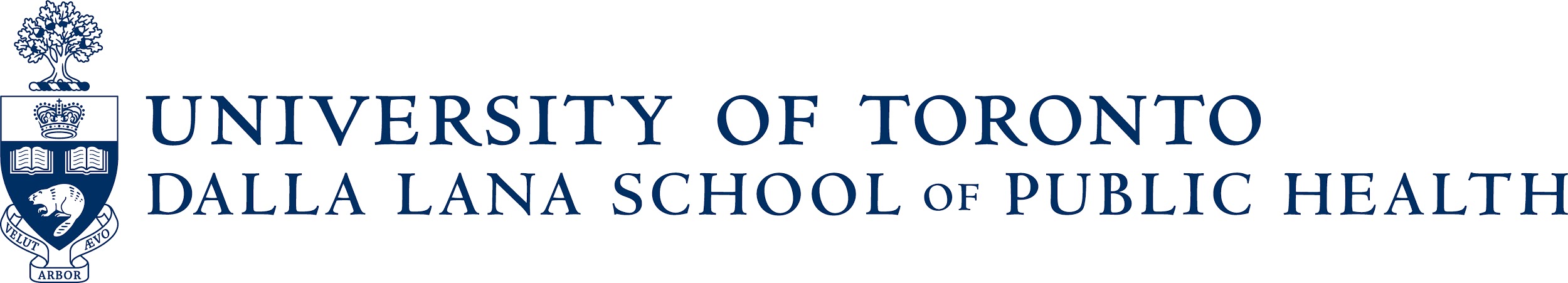 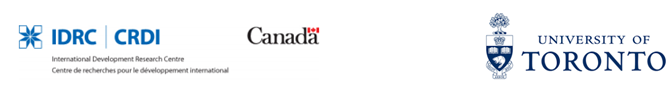  Formulaire de demande de proposition d’idées de rechercheFiche d’information sur le(s) postulant(s)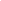 L’utilisation de ce formulaire est réservée uniquement à l’Université de Toronto (École de Santé Publique Dalla Lana).  Elle n’interviendra pas dans l’évaluation de votre soumission.  Le formulaire doit être complété par le(s) postulant(s) principal(s).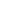 Le(s) postulant(s) principal(aux), co-enquêteur(s) et superviseur(s) ou mentor(s)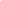 Nom du(des) postulant(s) principal(aux)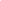 Co-investigateur(s) (Utiliser des pages supplémentaires si nécessaire)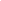 Superviseur(s) ou mentor(s) (Utiliser des pages supplémentaires si nécessaire)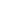 Signature du(des) postulant(s) principal(aux)					Date 1. ______________________________________________________________________		2. ______________________________________________________________________		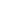  NomPrénom(s)TitreDépartement:Institution:Adresse postaleAdresse postaleNuméros de téléphone :BureauAdresses électroniques :Messagerie électroniqueAdresse WebÊtes-vous actuellement affilié au Centre de recherche pour le développement international (CRDI)?         Oui □    Non □Si oui, comment : _______________________________________________________________________________Êtes-vous actuellement affilié au Centre de recherche pour le développement international (CRDI)?         Oui □    Non □Si oui, comment : _______________________________________________________________________________NomPrénom Affiliation primaire  1.2.3.NomPrénom Affiliation primaire 1.2.3.Une lettre de soutien d’un superviseur ou d’un mentor est-elle incluse dans votre demande?         Oui □    Non □